Зарегистрировано в Минюсте России 11 августа 2014 г. N 33522ФЕДЕРАЛЬНАЯ СЛУЖБА ПО ЭКОЛОГИЧЕСКОМУ, ТЕХНОЛОГИЧЕСКОМУИ АТОМНОМУ НАДЗОРУПРИКАЗот 23 июня 2014 г. N 257ОБ УТВЕРЖДЕНИИ АДМИНИСТРАТИВНОГО РЕГЛАМЕНТАФЕДЕРАЛЬНОЙ СЛУЖБЫ ПО ЭКОЛОГИЧЕСКОМУ, ТЕХНОЛОГИЧЕСКОМУИ АТОМНОМУ НАДЗОРУ ПО ПРЕДОСТАВЛЕНИЮ ГОСУДАРСТВЕННОЙ УСЛУГИПО ВЕДЕНИЮ РЕЕСТРА ДЕКЛАРАЦИЙ ПРОМЫШЛЕННОЙ БЕЗОПАСНОСТИВ соответствии с постановлением Правительства Российской Федерации от 16 мая 2011 г. N 373 "О разработке и утверждении административных регламентов исполнения государственных функций и административных регламентов предоставления государственных услуг" (Собрание законодательства Российской Федерации, 2011, N 22, ст. 3169, N 35, ст. 5092; 2012, N 28, ст. 3908, N 36, ст. 4903, N 50, ст. 7070, N 52, ст. 7507; 2014, N 5, ст. 506) приказываю:утвердить прилагаемый Административный регламент Федеральной службы по экологическому, технологическому и атомному надзору по предоставлению государственной услуги по ведению реестра деклараций промышленной безопасности.РуководительА.В.АЛЕШИНУтвержденприказом Федеральной службыпо экологическому, технологическомуи атомному надзоруот 23 июня 2014 г. N 257АДМИНИСТРАТИВНЫЙ РЕГЛАМЕНТФЕДЕРАЛЬНОЙ СЛУЖБЫ ПО ЭКОЛОГИЧЕСКОМУ, ТЕХНОЛОГИЧЕСКОМУИ АТОМНОМУ НАДЗОРУ ПО ПРЕДОСТАВЛЕНИЮ ГОСУДАРСТВЕННОЙ УСЛУГИПО ВЕДЕНИЮ РЕЕСТРА ДЕКЛАРАЦИЙ ПРОМЫШЛЕННОЙ БЕЗОПАСНОСТИI. Общие положенияПредмет регулирования регламента1. Административный регламент по предоставлению Федеральной службой по экологическому, технологическому и атомному надзору государственной услуги по ведению реестра деклараций промышленной безопасности (далее - Административный регламент) определяет порядок предоставления государственной услуги по ведению реестра деклараций промышленной безопасности (далее - государственная услуга), сроки и последовательность административных процедур предоставления государственной услуги заявителям.2. Предметом регулирования Административного регламента являются отношения, возникающие между Ростехнадзором и юридическими лицами (индивидуальными предпринимателями) при предоставлении государственной услуги по ведению Реестра деклараций промышленной безопасности (далее - Реестр).Круг заявителей3. Заявителями в рамках предоставления государственной услуги являются юридические лица (индивидуальные предприниматели), осуществляющие эксплуатацию опасных производственных объектов на территории Российской Федерации и на иных территориях, над которыми Российская Федерация осуществляет юрисдикцию в соответствии с законодательством Российской Федерации и нормами международного права, или их уполномоченные представители (далее - заявители).Требования к порядку информирования о предоставлениигосударственной услуги4. Информирование о порядке предоставления государственной услуги осуществляется:непосредственно в помещениях структурного подразделения Ростехнадзора, ответственного за работу с заявителями;с использованием средств телефонной связи, электронного информирования и электронной техники;с использованием Федеральной государственной информационной системы "Единый портал государственных и муниципальных услуг (функций)" (далее - ЕПГУ);посредством размещения в информационно-телекоммуникационных сетях общего пользования, в том числе на официальном сайте в сети Интернет;посредством публикации в средствах массовой информации, изданиях информационных материалов (брошюр, буклетов).5. На официальном Интернет-сайте Ростехнадзора, на ЕПГУ, информационных стендах в помещениях Ростехнадзора размещается следующая информация:выписки из законодательных и иных нормативных правовых актов, содержащих нормы, регулирующие деятельность по предоставлению государственной услуги;текст Административного регламента с приложениями;перечень документов, представляемых заявителями, а также лицами, заинтересованными в получении выписки из Реестра;формы документов и образцы их заполнения, необходимые для предоставления государственной услуги;график (режим) работы с заявителями.Информационные стенды оборудуются при входе в структурное подразделение Ростехнадзора, ответственное за работу с заявителями.6. В рамках предоставления государственной услуги должностными лицами центрального аппарата Ростехнадзора рассматриваются обращения по следующим вопросам:разъяснения прав и обязанностей должностных лиц, предоставляющих государственную услугу;разъяснения прав и обязанностей юридических лиц и индивидуальных предпринимателей;порядка и сроков предоставления государственной услуги;порядка обжалования действий (бездействия) и решений центрального аппарата Ростехнадзора и должностных лиц, принятых в ходе исполнения государственной услуги;представления информации о результатах исполнения государственной услуги, за исключением сведений конфиденциального характера.7. Сведения о местонахождении, контактных телефонах, интернет-адресе Ростехнадзора приведены в приложении N 1 к настоящему Административному регламенту и размещаются на официальном сайте Ростехнадзора в сети Интернет.8. Для управлений центрального аппарата Ростехнадзора устанавливается следующий график (режим) работы: с понедельника по четверг - 9.00 - 18.00, пятница - 9.00 - 16.45.Продолжительность перерыва рабочего дня для отдыха и питания (приема пищи) устанавливается в соответствии со служебным распорядком и законодательством Российской Федерации.Телефон справочной службы Ростехнадзора: (495) 647-60-81, телефон для получения справок о прохождении документов и результатов оказания государственной услуги (495) 645-94-79 (доб. 3043, 3044).II. Стандарт предоставления государственной услугиНаименование государственной услуги9. Государственная услуга по ведению реестра деклараций промышленной безопасности.Наименование органа, предоставляющегогосударственную услугу10. Федеральный орган исполнительной власти, предоставляющий государственную услугу - центральный аппарат Ростехнадзора.11. В центральном аппарате Ростехнадзора определяются структурные подразделения, ответственные за предоставление государственной услуги: подразделение, ответственное за работу с заявителями; подразделение, ответственное за предоставление государственной услуги.Описание результата предоставления государственной услуги12. Результатами предоставления государственной услуги являются:1) внесение декларации промышленной безопасности в Реестр;2) отказ во внесении декларации промышленной безопасности в Реестр;3) исключение декларации промышленной безопасности из Реестра;4) внесение в Реестр изменений в декларацию промышленной безопасности;5) предоставление сведений из Реестра.Срок предоставления государственной услуги13. Внесение (отказ во внесении, внесение изменений) декларации промышленной безопасности в Реестр - в срок, не превышающий пяти рабочих дней со дня регистрации надлежащим образом оформленных заявительных документов.14. Исключение декларации промышленной безопасности из Реестра - в срок, не превышающий пяти рабочих дней со дня регистрации соответствующего заявления.15. Предоставление выписки из Реестра (справки об отсутствии запрашиваемых сведений) - в срок, не превышающий десяти рабочих дней со дня регистрации заявления о предоставлении таких сведений.Перечень нормативных правовых актов, регулирующихотношения, возникающие в связи с предоставлениемгосударственной услуги16. Предоставление государственной услуги по ведению реестра деклараций промышленной безопасности осуществляется в соответствии с:Кодексом Российской Федерации об административных правонарушениях от 30 декабря 2001 г. N 195-ФЗ (Собрание законодательства Российской Федерации, 2002, N 1, ст. 1; N 18, ст. 1721; N 30, ст. 3029; N 44, ст. 4295, ст. 4298; 2003, N 1, ст. 2; N 46, ст. 4434, ст. 4440; N 50, ст. 4847, ст. 4855; N 52, ст. 5037; 2004, N 19, ст. 1838; N 30, ст. 3095; N 31, ст. 3229; N 34, ст. 3529, ст. 3533; N 44, ст. 4266; 2005, N 1, ст. 9, ст. 13, ст. 37, ст. 40, ст. 45; N 10, ст. 762, ст. 763; N 13, ст. 1077, ст. 1079; N 17, ст. 1484; N 19, ст. 1752; N 25, ст. 2431; N 27, ст. 2719, ст. 2721; N 30, ст. 3104; N 30, ст. 3124, ст. 3131; N 40, ст. 3986; N 50, ст. 5247; N 52, ст. 5574, ст. 5596, ст. 5597; 2006, N 1, ст. 4, ст. 10; N 2, ст. 172, 175; N 6, ст. 636; N 10, ст. 1067; N 12, ст. 1234; N 17, ст. 1776; N 18, ст. 1907; N 19, ст. 2066; N 23, ст. 2380, ст. 2385; N 28, ст. 2975; N 30, ст. 3287; N 31, ст. 3420, ст. 3432, ст. 3433, ст. 3438, ст. 3452; N 43, ст. 4412; N 45, ст. 4633, ст. 4634, ст. 4641; N 50, ст. 5279, ст. 5281; N 52, ст. 5498; 2007, N 1, ст. 21, ст. 25, ст. 29, ст. 33; N 7, ст. 8404; N 15, ст. 1743; N 16, ст. 1824, ст. 1825; N 17, ст. 1930; N 20, ст. 2367; N 21, ст. 2456; N 26, ст. 3089; N 30, ст. 3755; N 31, ст. 4001, ст. 4007, ст. 4008, ст. 4009, ст. 4015; N 41, ст. 4845; N 43, ст. 5084; N 46, ст. 5553; N 49, ст. 6034, ст. 6065; N 50, ст. 6246; 2008, N 10, ст. 896; N 18, ст. 1941; N 20, ст. 2251, ст. 2259; N 29, ст. 3418; N 30, ст. 3582, ст. 3601, ст. 3604; N 45, ст. 5143; N 49, ст. 5738, ст. 5745, ст. 5748; N 52, ст. 6235, ст. 6236, ст. 6248; 2009, N 1, ст. 17; N 7, ст. 771, ст. 777; N 19, ст. 2276; N 23, ст. 2759, ст. 2767, ст. 2776; N 26, ст. 3120, ст. 3122, ст. 3131, ст. 3132; N 29, ст. 3597, ст. 3599, ст. 3635, ст. 3642; N 30, ст. 3735, ст. 3739; N 45, ст. 5265, ст. 5267; N 48, ст. 5111, ст. 5724, ст. 5755; N 52, ст. 6406, ст. 6412; 2010, N 1, ст. 1, N 11, ст. 1169, ст. 1176; N 15, ст. 1743, ст. 1751; N 18, ст. 2145; N 19, ст. 2291; N 21, ст. 2524, ст. 2525, ст. 2530; N 23, ст. 2790, N 25, ст. 3070; N 27, ст. 3416, ст. 3429; N 28, ст. 3553; N 29, ст. 3983; N 30, ст. 4000, ст. 4002, ст. 4005, ст. 4006, ст. 4007; N 31, ст. 4155, ст. 4158, ст. 4164, ст. 4191, ст. 4192, ст. 4193, ст. 4195, ст. 4198, ст. 4206, ст. 4207, ст. 4208; N 41, ст. 5192; N 46, ст. 5918; N 49, ст. 6409; N 50, ст. 6605; N 52, ст. 6984, ст. 6996; 2011, N 1, ст. 10, ст. 23, ст. 29, ст. 33, ст. 47, ст. 54; N 7, ст. 901, ст. 905; N 15, ст. 2039, ст. 2041; N 17, ст. 2310; N 19, ст. 2714, ст. 2715, ст. 2769; N 23, ст. 3260, ст. 3267; N 27, ст. 3873, ст. 3881; N 29, ст. 4284, ст. 4289, ст. 4290, ст. 4291, ст. 4298; N 30, ст. 4573, ст. 4574, ст. 4584, ст. 4585, ст. 4590, ст. 4591, ст. 4598, ст. 4600, ст. 4601, ст. 4605; N 45, ст. 6325, ст. 6326, ст. 6334; N 46, ст. 6406, ст. 6728; N 47, ст. 6601, ст. 6602; N 48, ст. 6728, ст. 6730, ст. 6732; N 49, ст. 7025, ст. 7042, ст. 7056, ст. 7061; N 50, ст. 7342, ст. 7345, ст. 7346, ст. 7351, ст. 7352, ст. 7355, ст. 7362, ст. 7366; 2012, N 6, ст. 621; N 10, ст. 1166; N 15, ст. 1723, ст. 1724, N 18, ст. 2126, ст. 2128; N 19, ст. 2278, ст. 2281; N 24, ст. 3068, ст. 3069, ст. 3082; N 25, ст. 3268; N 29, ст. 3996; N 31, ст. 4320, ст. 4322, ст. 4329, ст. 4330; N 41, ст. 5523; N 47, ст. 6402, ст. 6403, ст. 6404, ст. 6405; N 49, ст. 6752, ст. 6757; N 50, ст. 6967; N 53, ст. 7577, ст. 7580, ст. 7602, ст. 7639, ст. 7640, ст. 7641, ст. 7643; 2013, N 4, ст. 304; N 8, ст. 717, ст. 718, ст. 719, ст. 720; N 14, ст. 1641, ст. 1642, ст. 1651, ст. 1657, ст. 1658, ст. 1666; N 17, ст. 2029; N 19, ст. 2307, ст. 2318, ст. 2319, ст. 2323, ст. 2325; N 23, ст. 2875; 26, ст. 3207, ст. 3208, ст. 3209; N 27, ст. 3442, ст. 3454, ст. 3458, ст. 3465, ст. 3469, ст. 3470, ст. 3477, ст. 3478; N 30, ст. 4025, ст. 4026, ст. 4027, ст. 4028, ст. 4029, ст. 4030, ст. 4031, ст. 4032, ст. 4033, ст. 4034, ст. 4035, ст. 4036, ст. 4040, ст. 4044, ст. 4059, ст. 4078, ст. 4081, ст. 4082; N 31, ст. 4191; N 40, ст. 5032; N 43, ст. 5443, ст. 5444, ст. 5445, ст. 5446, ст. 5452; N 44, ст. 5624, ст. 5633, ст. 5643, ст. 5644; N 48, ст. 6158, ст. 6159, ст. 6161, ст. 6163, ст. 6164, ст. 6165; N 49, ст. 6327, ст. 6341, ст. 6342, ст. 6343, ст. 6344, ст. 6345; N 51, ст. 6685; ст. 6695, ст. 6696; N 52, ст. 6948, ст. 6953, ст. 6961, ст. 6980, ст. 6981, ст. 6986, ст. 6994, ст. 6995, ст. 6999, ст. 7002, ст. 7010; 2014, N 6, ст. 557, ст. 558, ст. 566; N 10, ст. 1087; N 11, ст. 1092, ст. 1096, ст. 1097, ст. 1098; N 14, ст. 1553, ст. 1561; N 16, ст. 1834, ст. 1921; N 19, ст. 2317, ст. 2324, ст. 2325, ст. 2326, ст. 2327, ст. 2330, ст. 2333, ст. 2335) (далее - Кодекс Российской Федерации об административных правонарушениях);Федеральным законом от 21 июля 1997 г. N 116-ФЗ "О промышленной безопасности опасных производственных объектов" (Собрание законодательства Российской Федерации, 1997, N 30, ст. 3588; 2000, N 33, ст. 3348; 2003, N 2, ст. 167; 2004, N 35, ст. 3607; 2005, N 19, ст. 1752; 2006, N 52, ст. 5498; 2009, N 1, ст. 17, ст. 21; N 52, ст. 6450; 2010, N 30, ст. 4002; N 31, ст. 4195, ст. 4196; 2011, N 27, ст. 3880; N 30, ст. 4590, ст. 4591, ст. 4596, N 49, ст. 7015, ст. 7025; 2012, N 26, ст. 3446; 2013, N 9, ст. 874; N 27, ст. 3478);Федеральным законом от 27 июля 2010 г. N 210-ФЗ "Об организации предоставления государственных и муниципальных услуг" (Собрание законодательства Российской Федерации, 2010, N 31, ст. 4179; 2011, N 15, ст. 2038, N 27, ст. 3873, ст. 3880, N 29, ст. 4291, N 30, ст. 4587, N 49, ст. 7061; 2012, N 31, ст. 4322; 2013, N 14, ст. 1651, N 27, ст. 3477, N 27, ст. 3480; N 30, ст. 4084; N 51, ст. 6679; N 52, ст. 6952, ст. 6961, ст. 7009);постановлением Правительства Российской Федерации от 30 июля 2004 г. N 401 "О Федеральной службе по экологическому, технологическому и атомному надзору" (Собрание законодательства Российской Федерации, 2004, N 32, ст. 3348; 2006, N 5, ст. 544; N 23, ст. 2527; N 52, ст. 5587; 2008, N 22, ст. 2581; N 46, ст. 5337; 2009, N 6, ст. 738; N 33, ст. 4081; N 49, ст. 5976; 2010, N 9, ст. 960; N 26, 3350; N 38, ст. 4385; 2011, N 6, ст. 888, N 14, ст. 1935, N 41, ст. 5750, N 50, ст. 7385; 2012, N 29, ст. 4123, N 42, ст. 5726; 2013, N 12, ст. 1343; N 45, ст. 5822; 2014, N 2, ст. 108);постановлением Правительства Российской Федерации от 16 мая 2011 г. N 373 "О разработке и утверждении административных регламентов исполнения государственных функций и административных регламентов предоставления государственных услуг" (Собрание законодательства Российской Федерации, 2011, N 22, ст. 3169, N 35, ст. 5092; 2012, N 28, ст. 3908, N 36, ст. 4903, N 50, ст. 7070, N 52, ст. 7507; 2014, N 5, ст. 506);постановлением Правительства Российской Федерации от 16 августа 2012 г. N 840 "О порядке подачи и рассмотрения жалоб на решения и действия (бездействие) федеральных органов исполнительной власти и их должностных лиц, федеральных государственных служащих, должностных лиц государственных внебюджетных фондов Российской Федерации" (Собрание законодательства Российской Федерации, 2012, N 35, ст. 4829);приказ Ростехнадзора от 29 ноября 2005 г. N 893 "Об утверждении Порядка оформления декларации промышленной безопасности опасных производственных объектов и перечня включаемых в нее сведений" (РД-03-14-2005) (зарегистрирован Министерством юстиции Российской Федерации 17 января 2006 г., регистрационный N 7375; Бюллетень нормативных актов федеральных органов исполнительной власти, 2006, N 6).Исчерпывающий перечень документов, необходимыхв соответствии с нормативными правовыми актамидля предоставления государственной услуги, подлежащихпредставлению заявителем, способы их получениязаявителем, в том числе в электронной форме17. Документом, необходимым для предоставления государственной услуги, является заявление о внесении декларации промышленной безопасности в Реестр, о предоставлении выписки из Реестра, об исключении декларации промышленной безопасности из Реестра (далее - заявительные документы). Форма заявления о внесении декларации промышленной безопасности в Реестр деклараций промышленной безопасности приведена в приложении N 2 к настоящему Административному регламенту.18. Документы представляются в Ростехнадзор непосредственно или направляются заказным почтовым отправлением с уведомлением о вручении. Заявление и прилагаемые к нему документы заявитель вправе направить в форме электронного документа, подписанного электронной подписью через ЕПГУ.19. В заявлении о внесении декларации промышленной безопасности (внесении изменений в декларацию промышленной безопасности) в Реестр указываются:1) сведения об организации-заявителе (полное и сокращенное наименование организации, адрес места нахождения и почтовый адрес, ИНН, ОГРН (ОГРНИП), данные документа, удостоверяющего личность - для индивидуального предпринимателя, телефон, факс, адрес электронной почты);2) должность и фамилия, имя, отчество (в случае, если имеется) руководителя организации;3) наименование декларации промышленной безопасности;4) краткая характеристика идентифицированных опасных производственных объектов, общее количество опасных веществ на них, класс опасности опасных производственных объектов (за исключением декларации промышленной безопасности в составе проектной документации на строительство опасного производственного объекта);5) сведения об организации-разработчике декларации промышленной безопасности (полное и сокращенное наименование организации, адрес места нахождения и почтовый адрес, ИНН, ОГРН (ОГРНИП), данные документа, удостоверяющего личность - для индивидуального предпринимателя, телефон, факс, адрес электронной почты);6) сведения об изменениях, вносимых в декларацию промышленной безопасности;7) регистрационный номер заключения экспертизы промышленной безопасности и дата ее внесения в Реестр заключений экспертизы промышленной безопасности.20. В заявлении об исключении декларации промышленной безопасности из Реестра указываются причины исключения.21. К заявлению прилагаются:а) декларация промышленной безопасности;б) расчетно-пояснительная записка;в) информационный лист.22. Заявительные документы представляются на бумажном и электронном носителях.Заявителям обеспечивается возможность копирования форм заявлений и иных документов, необходимых для получения государственной услуги через ЕПГУ.23. Результаты предоставления государственной услуги Ростехнадзор вручает заявителю непосредственно или направляет заказным почтовым отправлением с уведомлением о вручении либо в форме электронного документа, подписанного электронной подписью, через ЕПГУ.Исчерпывающий перечень документов,необходимых в соответствии с нормативнымиправовыми актами для предоставления государственной услуги,которые находятся в распоряжении государственных органов,органов местного самоуправления и иных органов, участвующихв предоставлении государственных или муниципальных услуг,и которые заявитель вправе представить, а также способыих получения заявителями, в том числе в электронной форме24. Состав информации и документов, необходимых Ростехнадзору, при предоставлении государственной услуги по ведению реестра деклараций промышленной безопасности, находящихся в органах, являющихся обладателями базовых государственных информационных ресурсов:1) сведения из Единого государственного реестра юридических лиц;2) сведения из Единого государственного реестра индивидуальных предпринимателей.25. Предоставление документов, необходимых для оказания государственной услуги, которые находятся в распоряжении государственных органов, органов местного самоуправления и иных органов, участвующих в предоставлении государственной услуги, не требуется.26. Запрещается требовать от заявителя:представления документов и информации или осуществления действий, представление или осуществление которых не предусмотрено нормативными правовыми актами, регулирующими отношения, возникающие в связи с предоставлением государственных и муниципальных услуг;представления документов и информации, в том числе об оплате государственной пошлины, взимаемой за предоставление государственных и муниципальных услуг, которые находятся в распоряжении органов, предоставляющих государственные услуги, иных государственных органов, органов местного самоуправления и организаций, в соответствии с нормативными правовыми актами Российской Федерации, нормативными правовыми актами субъектов Российской Федерации.Исчерпывающий перечень оснований для отказав приеме документов, необходимых для предоставлениягосударственной услуги27. Основания для отказа в приеме документов, представленных для предоставления государственной услуги, отсутствуют.Исчерпывающий перечень оснований для приостановленияи отказа в предоставлении государственной услуги28. Основания для приостановления предоставления государственной услуги отсутствуют.29. Основаниями для отказа в предоставлении государственной услуги являются:1) несоответствие заявления о внесении декларации промышленной безопасности в Реестр требованиям, установленным в пункте 19 настоящего Административного регламента;2) несоответствие комплекта заявительных документов требованиям пункта 21 настоящего Административного регламента;3) отсутствие в Реестре заключений экспертизы промышленной безопасности регистрационного номера и даты заключения экспертизы промышленной безопасности, указанных в заявлении.4) предоставление заявительных документов заявителем, не зарегистрированным в Едином государственном реестре юридических лиц или индивидуальных предпринимателей (ЕГРЮЛ, ЕГРИП).Перечень услуг, которые являются необходимымии обязательными для предоставления государственной услуги,в том числе сведения о документе (документах), выдаваемом(выдаваемых) организациями, участвующими в предоставлениигосударственной услуги30. Предоставление услуг, которые являются необходимыми и обязательными для предоставления государственной услуги, не требуется.Порядок, размер и основания взиманиягосударственной пошлины или иной платы, взимаемойза предоставление государственной услуги31. За предоставление государственной услуги государственная пошлина или иная плата не взимается.Порядок, размер и основания взимания платыза предоставление услуг, которые являются необходимымии обязательными для предоставления государственной услуги,включая информацию о методике расчета такой платы32. Взимание платы за предоставление услуг, которые являются необходимыми и обязательными для предоставления государственной услуги, не предусмотрено.Максимальный срок ожидания в очереди при подаче заявленияо предоставлении государственной услуги и при получениирезультата предоставления государственной услуги33. Максимальный срок ожидания в очереди при подаче заявления о предоставлении государственной услуги и получении результата предоставления государственной услуги - 15 минут.Срок и порядок регистрации заявления о предоставлениигосударственной услуги, в том числе в электронной форме34. Регистрация заявлений о предоставлении государственной услуги, поданных непосредственно в ходе приема, а также в электронной форме через ЕПГУ, осуществляется должностным лицом структурного подразделения Ростехнадзора, ответственного за работу с заявителями, в порядке, установленном пунктами 51 - 57 настоящего Административного регламента.35. Срок регистрации заявления о предоставлении государственной услуги:при подаче заявления до 15-00 - в рабочий день обращения;при подаче заявления после 15-00 - на следующий после обращения рабочий день до 10-00.Требования к помещениям, в которыхпредоставляется государственная услуга, к месту ожиданияи приема заявителей, размещению и оформлению визуальной,текстовой и мультимедийной информации о порядкепредоставления таких услуг36. Рядом с входом в помещение приема и выдачи документов размещаются информационные стенды.37. Помещения, в которых предоставляется государственная услуга, оснащаются табличками с указанием фамилии, имени, отчества должностного лица, ответственного за работу с заявителями, а также телефоном, факсом, компьютером с возможностью вывода документов на печать и выхода в сеть Интернет, автоинформатором.38. Для ожидания приема заявителям (их представителям) отводятся места, оборудованные стульями, кресельными секциями или скамьями, столами (стойками) для возможности оформления документов. На столах (стойках) находятся писчая бумага и канцелярские принадлежности (шариковые ручки), бланки заявительных документов, утвержденных соответствующими актами Ростехнадзора.39. Рабочее место каждого должностного лица должно быть оборудовано персональным компьютером и оргтехникой, с возможностью доступа к сети Интернет.40. Дополнительные требования к размещению и оформлению помещений, размещению и оформлению визуальной, текстовой и мультимедийной информации, оборудованию мест ожидания, парковочным местам, местам для информирования заявителей, получения информации и заполнения необходимых документов, местам ожидания заявителей и их приема не предъявляются.Показатели доступности и качествапредоставления государственной услуги, в том числеколичество взаимодействий заявителя с должностнымилицами при предоставлении государственной услугии их продолжительность, возможность получениягосударственной услуги в многофункциональном центрепредоставления государственных и муниципальных услуг,возможность получения информации о ходе предоставлениягосударственной услуги, в том числе с использованиеминформационно-коммуникационных технологий41. Основными показателями доступности и качества государственной услуги являются:1) количество жалоб от заявителей о нарушениях сроков предоставления государственной услуги, предусмотренных настоящим Административным регламентом, а также количество судебных исков по обжалованию решений Ростехнадзора, принимаемых при предоставлении государственной услуги;2) обеспечение возможности для заявителя направлять обращения с использованием официального сайта Ростехнадзора в сети Интернет;3) направление ответа на обращение по электронной почте в случае направления его заявителем в центральный аппарат Ростехнадзора в форме электронного документа.42. Возможность получения государственной услуги в многофункциональном центре предоставления государственных и муниципальных услуг отсутствует.Иные требования, в том числе учитывающие особенностипредоставления государственной услуги в многофункциональныхцентрах предоставления государственных и муниципальныхуслуг и особенности предоставления государственнойуслуги в электронной форме43. Заявителям обеспечивается возможность получения информации о ходе и порядке предоставления государственной услуги, о дате и регистрационном номере, под которым зарегистрированы в системе делопроизводства Ростехнадзора заявительные документы, поступившие в Ростехнадзор, а также копирования форм заявлений и иных документов, необходимых для получения государственной услуги, на ЕПГУ.44. Заявители могут направлять в Ростехнадзор заявления о внесении декларации промышленной безопасности в Реестр, об исключении декларации промышленной безопасности из Реестра, а также заявления о предоставлении сведений из Реестра в форме электронных документов с использованием ЕПГУ.45. Ростехнадзор при получении заявительных документов в форме электронных документов, подписанных электронной подписью, по результатам их рассмотрения и принятия соответствующего решения направляет заявителю уведомление о внесении декларации промышленной безопасности в Реестр, уведомление об отказе во внесении в Реестр, выписку из Реестра (справку об отсутствии запрашиваемых сведений) в форме электронных документов через ЕПГУ.46. Ростехнадзор осуществляет посредством межведомственных запросов, направляемых в федеральный орган исполнительной власти, уполномоченный осуществлять государственную регистрацию юридических лиц, физических лиц в качестве индивидуальных предпринимателей (далее - участники межведомственного взаимодействия), обмен документами в форме электронных документов либо иным доступным способом.47. Заявители, Ростехнадзор и участники межведомственного взаимодействия (далее - участники информационного обмена документами) осуществляют обмен сведениями в форме электронных документов с использованием информационно-телекоммуникационных сетей общего пользования, ЕПГУ, иных федеральных государственных информационных систем, региональных систем межведомственного электронного взаимодействия, а также информационных систем участников межведомственного взаимодействия.При обмене сведениями в электронной форме участники информационного обмена документами используют электронную подпись.Документы заявителя в электронной форме направляются в Ростехнадзор с использованием информационно-телекоммуникационных сетей общего пользования через ЕПГУ.48. Документы в электронной форме направляются заявителю с использованием личного кабинета заявителя на ЕПГУ.49. В случае если необходимые документы находятся в распоряжении участников межведомственного взаимодействия, то они должны быть запрошены в электронной форме посредством межведомственного запроса в порядке и в сроки, установленные Федеральным законом 27 июля 2010 г. N 210-ФЗ "Об организации предоставления государственных и муниципальных услуг".III. Состав, последовательность и срокивыполнения административных процедур (действий), требованияк порядку их выполнения, в том числе особенности выполненияадминистративных процедур (действий) в электронной формеСостав и последовательность административных процедур50. Предоставление государственной услуги включает в себя следующие административные процедуры:1) прием заявительных (иных) документов, их регистрация;2) проверка правильности оформления заявления и полноты прилагаемых к нему документов;3) внесение декларации промышленной безопасности в Реестр, отказ во внесении в Реестр, исключение декларации промышленной безопасности из Реестра, внесение в Реестр сведений об изменениях, вносимых в декларацию промышленной безопасности;4) выдача документов, подтверждающих предоставление государственной услуги;5) предоставление сведений из реестра деклараций промышленной безопасности.Блок-схема предоставления государственной услуги приведена в приложении N 3 к настоящему Административному регламенту.Прием заявительных (иных) документов, их регистрация51. Основанием для начала административной процедуры является представление заявителем в Ростехнадзор заявления.52. Заявление представляется заявителем в центральный аппарат Ростехнадзора непосредственно, направляется заказным почтовым отправлением с уведомлением о вручении или в форме электронного документа, подписанного электронной подписью, через ЕПГУ.53. Заявление принимается должностными лицами структурного подразделения Ростехнадзора, ответственного за работу с заявителями (далее - Регистратор), и регистрируется в системе делопроизводства в срок, установленный настоящим Административным регламентом.54. В случае если в заявлении указывается на необходимость предоставления государственной услуги в электронной форме, структурное подразделение Ростехнадзора, ответственное за работу с заявителями, направляет заявителю в форме электронного документа, подписанного электронной подписью, копию заявления с отметкой о дате приема указанного заявления.55. Регистратор вносит в журнал учета входящих документов запись о регистрации заявления, которая содержит:входящий номер и дату приема заявления;исходящий номер и дату подписи заявления;данные о заявителе (сокращенное наименование для юридического лица, фамилию и инициалы для индивидуального предпринимателя);краткое содержание заявления;количество листов заявления и прилагаемых документов.56. Зарегистрированное заявление передается Регистратором руководителю структурного подразделения, ответственного за предоставление государственной услуги.57. Руководитель структурного подразделения, ответственного за предоставление государственной услуги, в течение одного рабочего дня определяет лицо, уполномоченное рассматривать заявление (далее - исполнитель).Проверка правильности оформления заявления и полнотыприлагаемых к нему документов58. Основанием для начала административной процедуры является получение исполнителем зарегистрированного заявления.59. Исполнитель проводит проверку правильности оформления заявления и полноты прилагаемых к нему документов и, в случае их соответствия требованиям пунктов 19 - 22 настоящего Административного регламента, в течение пяти рабочих дней со дня регистрации заявления вносит в Реестр необходимые сведения и готовит уведомление о внесении декларации в Реестр.60. В случае несоответствия заявления и прилагаемых документов требованиям пунктов 19 - 22 настоящего Административного регламента исполнитель в течение пяти рабочих дней со дня регистрации заявления вносит сведения о заявителе в электронную базу данных и готовит уведомление об отказе во внесении декларации в Реестр.61. Декларация промышленной безопасности подлежит исключению из Реестра в случае:а) ликвидации и вывода из эксплуатации опасного производственного объекта (списания с баланса);б) смены владельца опасного производственного объекта;в) изменений на опасном производственном объекте, в связи с которыми у объекта не стало признаков опасности.При поступлении зарегистрированного заявления об исключении декларации промышленной безопасности из Реестра исполнитель в течение пяти рабочих дней вносит необходимую информацию в Реестр и готовит уведомление об исключении декларации промышленной безопасности из Реестра.62. Уведомления подписывает начальник структурного подразделения, ответственного за предоставление государственной услуги, или должностное лицо, его замещающее.Внесение декларации промышленной безопасностив Реестр, отказ во внесении в Реестр, исключение декларациипромышленной безопасности из Реестра, внесение в Реестрсведений об изменениях, вносимых в декларациюпромышленной безопасности63. Структурное подразделение Ростехнадзора, ответственное за предоставление государственной услуги, ведет реестр деклараций промышленной безопасности в электронном виде, его хранение и ведение осуществляется в местах, недоступных для посторонних лиц, в условиях, обеспечивающих предотвращение уничтожения, блокирования, хищения, модифицирования информации.64. В Реестр деклараций промышленной безопасности исполнителем вносятся следующие сведения:сведения о заявителе (полное, сокращенное, фирменное (в случае его наличия) наименование юридического лица; фамилия, имя, отчество (в случае, если имеется) индивидуального предпринимателя), адрес места нахождения и почтовый адрес, ИНН, ОГРН (ОГРНИП), телефон, факс, адрес электронной почты);должность и фамилия, имя, отчество (в случае, если имеется) руководителя организации;наименование декларации промышленной безопасности;краткая характеристика идентифицированных опасных производственных объектов, общее количество опасных веществ на них, класс опасности опасных производственных объектов (за исключением декларации промышленной безопасности в составе проектной документации на строительство опасного производственного объекта);сведения об организации-разработчике декларации промышленной безопасности (полное, сокращенное, фирменное (в случае его наличия) наименование юридического лица, юридический и почтовый адрес, ИНН, ОГРН, телефон, факс, адрес электронной почты);регистрационный номер заявления на предоставление государственной услуги;дата подачи заявления на предоставление государственной услуги;фамилия, имя, отчество, должность исполнителя, ответственного за предоставление государственной услуги;регистрационный номер и дата регистрации декларации промышленной безопасности в Реестре;регистрационный номер и дата уведомления о внесении декларации промышленной безопасности в Реестр;регистрационный номер и дата уведомления об отказе во внесении декларации промышленной безопасности в Реестр;регистрационный номер и дата уведомления об исключении декларации промышленной безопасности из Реестра;фамилия, имя, отчество, должность должностного лица, подписавшего уведомление о внесении/об отказе во внесении декларации промышленной безопасности в Реестр;дата направления (выдачи) уведомления о внесении/об отказе во внесении, исключения декларации промышленной безопасности из Реестра;дата регистрации изменений, вносимых в декларацию промышленной безопасности;перечень изменений, вносимых в декларацию промышленной безопасности.Расшифровка структуры регистрационного номера заключения экспертизы промышленной безопасности приведена в приложении N 4 к настоящему Административному регламенту.Заявительные документы, внесенные в Реестр, хранятся в архивных делах структурного подразделения, ответственного за предоставление государственной услуги, в течение срока действия декларации промышленной безопасности.Заявительные документы, по которым принято решение об отказе во внесении декларации промышленной безопасности в Реестр, копии уведомлений с обоснованием причин отказа хранятся в архивных делах структурного подразделения, ответственного за предоставление государственной услуги, в течение одного года с даты их регистрации.Выдача документов, подтверждающих предоставлениегосударственной услуги65. В течение суток со дня внесения исполнителем декларации промышленной безопасности в Реестр уведомление о внесении декларации промышленной безопасности в Реестр передается в структурное подразделение центрального аппарата Ростехнадзора, ответственное за работу с заявителями, для вручения в установленном порядке заявителю.Зарегистрированная декларация промышленной безопасности на бумажном носителе вместе с уведомлением о внесении декларации промышленной безопасности в Реестр вручается заявителю для дальнейшего хранения.66. В случае принятия решения об отказе во внесении декларации промышленной безопасности в Реестр подразделение центрального аппарата Ростехнадзора, ответственное за предоставление государственной услуги, в течение трех рабочих дней со дня подписания уведомления передает в структурное подразделение центрального аппарата Ростехнадзора, ответственное за работу с заявителями, уведомление об отказе во внесении декларации промышленной безопасности в Реестр с обоснованием причин отказа.В случае исключения декларации промышленной безопасности из Реестра, регистрации изменений, вносимых в декларацию промышленной безопасности, структурное подразделение Ростехнадзора, ответственное за предоставление государственной услуги, в течение трех рабочих дней со дня подписания соответствующего уведомления передает уведомление об исключении декларации промышленной безопасности из Реестра, уведомление о регистрации изменений, вносимых в декларацию промышленной безопасности в структурное подразделение центрального аппарата Ростехнадзора, ответственное за работу с заявителями, или в структурное подразделение Ростехнадзора, ответственное за отправку корреспонденции, для направления заявителю заказным почтовым отправлением с уведомлением о вручении.Выписки из реестра деклараций промышленной безопасности передаются заявителям с отметкой о вручении или направляются им заказным почтовым отправлением с уведомлением о вручении.Предоставление сведений из реестра декларацийпромышленной безопасности67. Сведения о декларациях промышленной безопасности, включенных в Реестр, размещаются на официальном сайте Ростехнадзора. Состав сведений определен приложением N 5 к настоящему Административному регламенту.Сведения о декларациях промышленной безопасности, включенных в Реестр, предоставляются также в виде выписки всем заинтересованным лицам по письменному заявлению в десятидневный срок с момента регистрации заявления.68. Выписка из Реестра, содержащая сведения, установленные пунктом 64 настоящего Административного регламента, или справка об отсутствии запрашиваемых сведений подписываются руководителем структурного подразделения центрального аппарата Ростехнадзора, ответственного за предоставление государственной услуги, и направляются заявителю заказным почтовым отправлением с уведомлением о вручении либо, в случае поступления соответствующего заявления посредством ЕПГУ, в форме электронного документа.IV. Формы контроля за исполнением регламентаПорядок осуществления текущего контроляза соблюдением и исполнением ответственными должностнымилицами положений регламента и иных нормативных правовыхактов, устанавливающих требования к предоставлениюгосударственной услуги, а также принятием ими решений69. Текущий контроль за выполнением положений настоящего Административного регламента осуществляет начальник структурного подразделения Ростехнадзора, на которое возложены функции по предоставлению государственной услуги.70. Текущий контроль осуществляется путем проведения должностным лицом, ответственным за организацию работы по предоставлению государственной услуги, проверок соблюдения и исполнения должностными лицами Ростехнадзора положений настоящего Административного регламента и иных нормативных правовых актов Российской Федерации.Порядок и периодичность осуществления плановыхи внеплановых проверок полноты и качества предоставлениягосударственной услуги, в том числе порядок и формыконтроля за полнотой и качеством предоставлениягосударственной услуги71. Плановый контроль за полнотой и качеством предоставления государственной услуги уполномоченным структурным подразделением Ростехнадзора осуществляется в ходе проведения проверок в установленном в Ростехнадзоре порядке, но не реже 1 раза в год.72. Внеплановые проверки полноты и качества предоставления государственной услуги проводятся на основании жалоб (претензий) заявителей на решения или действия (бездействие) должностных лиц уполномоченного структурного подразделения Ростехнадзора, принятые или осуществленные в ходе предоставления государственной услуги.Ответственность должностных лиц Ростехнадзора за решенияи действия (бездействие), принимаемые (осуществляемые)в ходе предоставления государственной услуги73. За неисполнение или ненадлежащее исполнение своих обязанностей по исполнению административных процедур и соблюдению требований настоящего Административного регламента при оказании государственной услуги должностные лица привлекаются к ответственности в порядке, установленном законодательством Российской Федерации.Положения, характеризующие требованияк порядку и формам контроля за предоставлениемгосударственной услуги, в том числе со стороныграждан, их объединений и организаций74. Контроль за предоставлением государственной услуги со стороны уполномоченных должностных лиц Ростехнадзора должен быть постоянным, всесторонним и объективным.75. Контроль за предоставлением государственной услуги со стороны граждан, их объединений и организаций осуществляется путем получения информации (устной по телефону или в письменной или электронной форме по запросу) о наличии в действиях (бездействии) ответственных должностных лиц Ростехнадзора, а также принимаемых ими решениях нарушений положений Административного регламента и иных нормативных правовых актов, устанавливающих требования к предоставлению государственной услуги.V. Досудебный (внесудебный) порядокобжалования решений и действий (бездействия) Ростехнадзора,а также его должностных лиц76. Заявитель имеет право обратиться с жалобой на решения и действия (бездействие) Ростехнадзора, а также его должностных лиц в ходе предоставления государственной услуги (далее - жалоба) в следующих случаях:нарушение срока регистрации заявления о предоставлении государственной услуги;нарушение срока предоставления государственной услуги;требование у заявителя документов, не предусмотренных нормативными правовыми актами Российской Федерации для предоставления государственной услуги;отказ в приеме документов, предоставление которых предусмотрено нормативными правовыми актами Российской Федерации для предоставления государственной услуги, у заявителя;отказ в предоставлении государственной услуги, если основания отказа не предусмотрены федеральными законами и принятыми в соответствии с ними иными нормативными правовыми актами Российской Федерации;затребование с заявителя при предоставлении государственной услуги платы, не предусмотренной нормативными правовыми актами Российской Федерации;отказ Ростехнадзора, его должностного лица в исправлении допущенных опечаток и ошибок в выданных уведомлениях, выписках, справках либо нарушение установленного срока таких исправлений.77. Жалоба может быть направлена по почте, с официального сайта Ростехнадзора, с сайта ЕПГУ, а также может быть принята при личном приеме заявителя.78. Жалоба подается в Ростехнадзор в письменной форме на бумажном носителе либо в электронной форме. Жалобы на решения, принятые Ростехнадзором, рассматриваются непосредственно руководителем Ростехнадзора.79. Ростехнадзор обеспечивает:оснащение мест приема жалоб;информирование заявителей о порядке обжалования решений и действий (бездействия) Ростехнадзора и его должностных лиц посредством размещения информации на стендах в местах предоставления государственной услуги, на официальном сайте Ростехнадзора, на сайте ЕПГУ;консультирование заявителей о порядке обжалования решений и действий (бездействия) Ростехнадзора и его должностных лиц, в том числе по телефону, электронной почте, при личном приеме;формирование отчетности о полученных и рассмотренных жалобах (в том числе о количестве удовлетворенных и неудовлетворенных жалоб) и ее представление ежеквартально в центральный аппарат Ростехнадзора.80. Жалоба должна содержать:наименование органа, предоставляющего государственную услугу, должностного лица либо государственного служащего, решения и действия (бездействие) которых обжалуются;фамилию, имя, отчество (в случае, если имеется), сведения о месте жительства заявителя - физического лица либо наименование, сведения о месте нахождения заявителя - юридического лица, а также номер (номера) контактного телефона, адрес (адреса) электронной почты (при наличии) и почтовый адрес, по которому ответ должен быть направлен заявителю;сведения об обжалуемых решениях и действиях (бездействии) Ростехнадзора, его должностного лица либо государственного служащего;доводы, на основании которых заявитель не согласен с решением и действием (бездействием) Ростехнадзора, его должностного лица либо государственного служащего. Заявителем могут быть представлены документы (при наличии), подтверждающие доводы заявителя, либо их копии.81. Жалоба, поступившая в Ростехнадзор, подлежит рассмотрению в течение пятнадцати рабочих дней со дня ее регистрации, а в случае обжалования отказа Ростехнадзора, его должностного лица в приеме документов у заявителя либо в исправлении допущенных опечаток и ошибок или в случае обжалования нарушения установленного срока таких исправлений - в течение пяти рабочих дней со дня ее регистрации.82. По результатам рассмотрения жалобы должностным лицом Ростехнадзора, наделенным полномочиями по рассмотрению жалоб, принимается одно из следующих решений:удовлетворить жалобу, в том числе в форме отмены принятого решения, исправления допущенных опечаток и ошибок в выданных в результате предоставления государственной услуги документах, возврата заявителю денежных средств, взимание которых не предусмотрено нормативными правовыми актами Российской Федерации, а также в иных формах;отказать в удовлетворении жалобы.83. Не позднее дня, следующего за днем принятия решения, заявителю в письменной форме направляется мотивированный ответ о результатах рассмотрения жалобы.84. По желанию заявителя ответ по результатам рассмотрения жалобы может быть представлен не позднее дня, следующего за днем принятия решения, в форме электронного документа, подписанного электронной подписью уполномоченного на рассмотрение жалобы должностного лица.85. В ответе по результатам рассмотрения жалобы указываются:наименование органа, предоставляющего государственную услугу, рассмотревшего жалобу, должность, фамилия, имя, отчество (при наличии) его должностного лица, принявшего решение по жалобе;номер, дата, место принятия решения, включая сведения о должностном лице, решение или действие (бездействие) которого обжалуется;фамилия, имя, отчество (при наличии) или наименование заявителя;основания для принятия решения по жалобе;принятое по жалобе решение;в случае, если жалоба признана обоснованной - сроки устранения выявленных нарушений, в том числе срок предоставления результата государственной услуги;сведения о порядке обжалования принятого по жалобе решения.86. Ответ по результатам рассмотрения жалобы подписывается уполномоченным на рассмотрение жалобы должностным лицом Ростехнадзора.87. Ростехнадзор отказывает в удовлетворении жалобы в следующих случаях:наличие вступившего в законную силу решения арбитражного суда по жалобе о том же предмете и по тем же основаниям;подача жалобы лицом, полномочия которого не подтверждены в порядке, установленном законодательством Российской Федерации;наличие решения по жалобе, принятого ранее в соответствии с требованиями Правил подачи и рассмотрения жалоб на решения и действия (бездействие) федеральных органов исполнительной власти и их должностных лиц, федеральных государственных служащих, должностных лиц государственных внебюджетных фондов Российской Федерации, утвержденных постановлением Правительства Российской Федерации от 16 августа 2012 г. N 840 (Собрание законодательства Российской Федерации, 2012, N 35, ст. 4829), в отношении того же заявителя и по тому же предмету жалобы.88. Ростехнадзор вправе оставить жалобу без ответа в следующих случаях:наличие в жалобе нецензурных либо оскорбительных выражений, угроз жизни, здоровью и имуществу должностного лица, а также членов его семьи;отсутствие возможности прочитать какую-либо часть текста жалобы, фамилию, имя, отчество (при наличии) и (или) почтовый адрес заявителя, указанные в жалобе.89. В случае установления в ходе или по результатам рассмотрения жалобы признаков состава административного правонарушения или преступления имеющиеся материалы подлежат направлению в органы прокуратуры.Приложение N 1к Административному регламентуФедеральной службы по экологическому,технологическому и атомному надзорупо предоставлению государственнойуслуги по ведению реестра декларацийпромышленной безопасности,утвержденному приказом Ростехнадзораот _______________ N _______________СВЕДЕНИЯО МЕСТОНАХОЖДЕНИИ, КОНТАКТНЫХ ТЕЛЕФОНАХ, ИНТЕРНЕТ-АДРЕСЕЦЕНТРАЛЬНОГО АППАРАТА РОСТЕХНАДЗОРАЦЕНТРАЛЬНЫЙ АППАРАТ РОСТЕХНАДЗОРААдреса центрального аппарата Ростехнадзора:105066, Москва, ул. А. Лукьянова, д. 4, стр. 1;109147, Москва, ул. Таганская, д. 34, стр. 1.Телефоны для справок: (495) 647-60-81, факс: (495) 645-89-86Адрес электронной почты: rostehnadzor@gosnadzor.ru.Адрес официального сайта: www.gosnadzor.ru.Приложение N 2к Административному регламентуФедеральной службы по экологическому,технологическому и атомному надзорупо предоставлению государственнойуслуги по ведению реестра декларацийпромышленной безопасности,утвержденному приказом Ростехнадзораот 23 июня 2014 г. N 257(ФОРМА)┌────────────────────────────┐│Бланк организации-заявителя │      В Федеральную службу по экологическому,└────────────────────────────┘      технологическому и атомному надзоруот _________________ N ______                                 ЗАЯВЛЕНИЕ    о внесении декларации промышленной безопасности в Реестр деклараций                         промышленной безопасности    Прошу  внести  в Реестр деклараций промышленной безопасности декларациюпромышленной безопасности:Заявитель:Юридическое лицоПолное наименование _______________________________________________________Сокращенное наименование __________________________________________________Фирменное наименование ____________________________________________________Адрес места нахождения ____________________________________________________ИНН ______________________________________________________________________,             (согласно документу, выданному налоговым органом)ОГРН _____________________________________________________________________,           (государственный регистрационный номер записи о создании           юридического лица, данные документа, подтверждающего факт         внесения сведений о юридическом лице в единый государственный                реестр юридических лиц, с указанием адреса места         нахождения органа, осуществившего государственную регистрацию)Почтовый адрес ____________________________________________________________Телефон _____________________________________ факс ________________________Адрес электронной почты ___________________________________________________Индивидуальный предпринимательФИО, дата рождения ________________________________________________________Данные документа, удостоверяющего личность ________________________________Адрес места жительства ____________________________________________________ИНН ______________________________________________________________________,              (согласно документу, выданному налоговым органом)ОГРНИП ___________________________________________________________________,             (государственный регистрационный номер записи о создании        индивидуального предпринимателя, данные документа, подтверждающего         факт внесения сведений о индивидуальном предпринимателе в единый       государственный реестр индивидуальных предпринимателей, с указанием                  адреса места нахождения органа, осуществившего                           государственную регистрацию)Почтовый адрес ____________________________________________________________Телефон _____________________________ факс ________________________________Адрес электронной почты ___________________________________________________Сведения о декларации промышленной безопасности:Наименование декларации промышленной безопасности _________________________Краткая    характеристика   идентифицированных   опасных   производственныхобъектов,  общее количество опасных веществ на них, класс опасности опасныхпроизводственных объектов: ___________________________________________________________________________________________________________________________Разработчик декларации промышленной безопасности (в случае наличия):Полное наименование _______________________________________________________Сокращенное наименование __________________________________________________Фирменное наименование ____________________________________________________Адрес места нахождения ____________________________________________________ИНН ______________________________________________________________________,               (согласно документу, выданному налоговым органом)ОГРН _____________________________________________________________________,            (государственный регистрационный номер записи о создании            юридического лица, данные документа, подтверждающего факт          внесения сведений о юридическом лице в единый государственный                реестр юридических лиц, с указанием адреса места         нахождения органа, осуществившего государственную регистрацию)Почтовый адрес ____________________________________________________________Телефон _____________________________________ факс ________________________Адрес электронной почты ___________________________________________________Декларация   промышленной  безопасности   предоставляется  впервые/повторно(указать  предыдущий  номер  декларации промышленной безопасности в Реестредеклараций  промышленной  безопасности  и причину повторного предоставлениядекларации): _________________________________________________________________________________________________________________________________________Регистрационный  номер   экспертизы   промышленной  безопасности и дата  еевнесения в Реестр заключений экспертизы промышленной безопасности _________    Приложение:1. Декларация промышленной безопасности на _____ л. в 1 экз.;2. Расчетно-пояснительная записка на _____ л. в 1 экз.;3. Информационный лист на _____ л. в 1 экз.;4. Копии    документов,   перечисленных   в   пунктах  19 - 21   настоящегоАдминистративного регламента заявления в электронном  виде  на  электронномносителе ____ в 1 экз.Способ получения результата оказания государственной услуги:┌─┐│ │ в регистрирующем органе└─┘┌─┐│ │ почтовым отправлением└─┘┌─┐│ │ в электронной форме└─┘______________________     ___________________   "__" ___________ 20__ г.      (подпись)                  (Ф.И.О.)                (дата)         М.П.Приложение N 3к Административному регламентуФедеральной службы по экологическому,технологическому и атомному надзорупо предоставлению государственнойуслуги по ведению реестра декларацийпромышленной безопасности,утвержденному приказом Ростехнадзораот 23 июня 2014 г. N 257БЛОК-СХЕМАПОСЛЕДОВАТЕЛЬНОСТИ АДМИНИСТРАТИВНЫХ ПРОЦЕДУР ПРИ ВНЕСЕНИИДЕКЛАРАЦИИ ПРОМЫШЛЕННОЙ БЕЗОПАСНОСТИ В РЕЕСТР ДЕКЛАРАЦИЙПРОМЫШЛЕННОЙ БЕЗОПАСНОСТИ                       ┌──────────────────────┐                       │     Заявительные     │                       │      документы       │                       └─────────┬────────────┘                                 │                                 \/                       ┌──────────────────────┐                       │     Регистрация      │                       │     заявительных     │                       │      документов      │                       └─────────┬────────────┘                                 │                                 \/       ┌───────────────┬──────────────────────┬────────────────┐       │               │     Рассмотрение     │                │       │           ┌───┤     заявительных     ├───┐            │       │           │   │      документов      │   │            │       │           │   └─────────┬────────────┘   │            │       │           │             │                │            │       \/          │             \/               │            \/┌────────────────┐ │ ┌──────────────────────────┐ │ ┌──────────────────────┐│   Внесение     │ │ │    Внесение сведений     │ │ │   Внесение сведений  ││  декларации    │ │ │      об исключении       │ │ │   в электронную базу ││ промышленной   │ │ │       декларации         │ │ │        данных о      ││ безопасности в │ │ │       промышленной       │ │ │    некомплектности   ││    Реестр      │ │ │       безопасности       │ │ │     представленных   ││                │ │ │        из Реестра        │ │ │       документов     │└──────┬─────────┘ │ └───────────┬──────────────┘ │ └───────────┬──────────┘       │           │             │                │             │       \/          │             \/               │             \/┌────────────────┐ │ ┌──────────────────────────┐ │ ┌──────────────────────┐│  Уведомление   │ │ │       Уведомление        │ │ │ Уведомление об отказе││  о внесении в  │ │ │      об исключении       │ │ │      во внесении     ││     Реестр     │ │ │       из Реестра         │ │ │        в Реестр      │└────────────────┘ │ └──────────────────────────┘ │ └──────────────────────┘                   │                              │                   \/                             │       ┌─────────────────────┐                    │       │  Внесение в Реестр  │                    │       │     изменений в     │                    │       │     декларацию      │                    \/       │    промышленной     │       ┌────────────────┐       │    безопасности     │       │   Выписка из   │       └───────────┬─────────┘       │    Реестра     │                   │                 │ или справка об │                   │                 │   отсутствии   │                   \/                │ запрашиваемых  │       ┌─────────────────────┐       │    сведений    │       │    Уведомление о    │       └────────────────┘       │ внесении изменений  │       │      в Реестр       │       └─────────────────────┘Приложение N 4к Административному регламентуФедеральной службы по экологическому,технологическому и атомному надзорупо предоставлению государственнойуслуги по ведению реестра декларацийпромышленной безопасности,утвержденному приказом Ростехнадзораот 23 июня 2014 г. N 257РАСШИФРОВКАСТРУКТУРЫ РЕГИСТРАЦИОННОГО НОМЕРА ДЕКЛАРАЦИИПРОМЫШЛЕННОЙ БЕЗОПАСНОСТИРегистрационный номер проставляется на титульном листе декларации по следующей схеме.Регистрационный номер состоит из шести групп знаков, разделенных тире (дефисом), скобками и точкой, следующего вида AA-BB(CC).DDDD-EE-FFF, где:AA - две последние цифры текущего года. В случае если декларация промышленной безопасности подается взамен предыдущей, то указываются две последние цифры года регистрации предыдущей декларации;BB - две последние цифры текущего года;CC - двухзначное число. В случае если декларация промышленной безопасности регистрируется впервые, то указывается "00", если декларация подается взамен предыдущей, то присваивается последовательное значение с шагом 1;DDDD - порядковый номер декларации промышленной безопасности. Порядковый номер должен формироваться последовательными значениями с шагом 1;EE - цифровой код, идентифицирующий субъект Российской Федерации;FFF - выбранное пользователем значение справочника "Код предприятия", используемого в Комплексной системе информатизации Ростехнадзора.КОДЫ СУБЪЕКТОВ РОССИЙСКОЙ ФЕДЕРАЦИИСПРАВОЧНИК "КОДОВ ПРОФИЛЕЙ ПРЕДПРИЯТИЙ"Приложение N 5к Административному регламентуФедеральной службы по экологическому,технологическому и атомному надзорупо предоставлению государственнойуслуги по ведению реестра декларацийпромышленной безопасности,утвержденному приказом Ростехнадзораот 23 июня 2014 г. N 257(рекомендуемый образец)СВЕДЕНИЯИЗ РЕЕСТРА ДЕКЛАРАЦИЙ ПРОМЫШЛЕННОЙ БЕЗОПАСНОСТИ, ПОДЛЕЖАЩИЕРАЗМЕЩЕНИЮ НА ОФИЦИАЛЬНОМ САЙТЕ РОСТЕХНАДЗОРА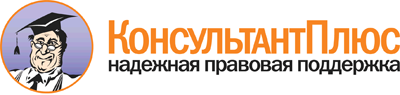  Приказ Ростехнадзора от 23.06.2014 N 257
"Об утверждении Административного регламента Федеральной службы по экологическому, технологическому и атомному надзору по предоставлению государственной услуги по ведению реестра деклараций промышленной безопасности"
(Зарегистрировано в Минюсте России 11.08.2014 N 33522) Документ предоставлен КонсультантПлюс

www.consultant.ru 

Дата сохранения: 22.12.2016 
 N п/пНаименование территориального органа РостехнадзораСубъект Российской ФедерацииКод субъекта Российской Федерации1Верхне-Донское управлениеБелгородская область061Верхне-Донское управлениеКурская область071Верхне-Донское управлениеВоронежская область121Верхне-Донское управлениеЛипецкая область131Верхне-Донское управлениеТамбовская область142Волжско-Окское управлениеНижегородская область402Волжско-Окское управлениеРеспублика Мордовия453Дальневосточное управлениеХабаровский край713Дальневосточное управлениеАмурская область723Дальневосточное управлениеПриморский край743Дальневосточное управлениеКамчатский край754Енисейское управлениеРеспублика Хакасия654Енисейское управлениеКрасноярский край664Енисейское управлениеИркутская область675Забайкальское управлениеРеспублика Бурятия645Забайкальское управлениеЗабайкальский край696Западно-Уральское управлениеУдмуртская Республика466Западно-Уральское управлениеКировская область476Западно-Уральское управлениеПермский край486Западно-Уральское управлениеРеспублика Башкортостан416Западно-Уральское управлениеОренбургская область497Ленское управлениеРеспублика Саха (Якутия)738МТУМосква018МТУНорильск708МТУЧукотский АО789Нижне-Волжское управлениеАстраханская область389Нижне-Волжское управлениеВолгоградская область399Нижне-Волжское управлениеПензенская область509Нижне-Волжское управлениеСаратовская область5110Печорское управлениеРеспублика Коми2511Приволжское управлениеРеспублика Марий Эл4211Приволжское управлениеРеспублика Татарстан4311Приволжское управлениеЧувашская Республика4412Приокское управлениеРязанская область0312Приокское управлениеБрянская область0812Приокское управлениеКалужская область0912Приокское управлениеОрловская область1012Приокское управлениеТульская область1113Сахалинское управлениеСахалинская область7714Северо-Восточное управлениеМагаданская область7615Северо-Западное управлениеСанкт-Петербург1915Северо-Западное управлениеЛенинградская область2015Северо-Западное управлениеНовгородская область2215Северо-Западное управлениеПсковская область2315Северо-Западное управлениеРеспублика Карелия2415Северо-Западное управлениеМурманская область2615Северо-Западное управлениеАрхангельская область2715Северо-Западное управлениеВологодская область2816Северо-Кавказское управлениеКраснодарский край3016Северо-Кавказское управлениеРостовская область2917Северо-Уральское управлениеТюменская область5717Северо-Уральское управлениеХанты-Мансийский АО5817Северо-Уральское управлениеЯмало-Ненецкий АО5918Кавказское управлениеРеспублика Ингушетия3118Кавказское управлениеРеспублика Дагестан3218Кавказское управлениеЧеченская Республика3318Кавказское управлениеКабардино-Балкарская Республика3418Кавказское управлениеСтавропольский край3518Кавказское управлениеКарачаево-Черкесская Республика3618Кавказское управлениеРеспублика Северная Осетия - Алания3719Средне-Поволжское управлениеУльяновская область5219Средне-Поволжское управлениеСамарская область5320Уральское управлениеСвердловская область5420Уральское управлениеКурганская область5520Уральское управлениеЧелябинская область5621Центральное управлениеМосковская область0221Центральное управлениеСмоленская область0421Центральное управлениеТверская область0521Центральное управлениеКалининградская область2121Центральное управлениеВладимирская область1521Центральное управлениеИвановская область1621Центральное управлениеКостромская область1721Центральное управлениеЯрославская область1822Сибирское управлениеРеспублика Алтай6322Сибирское управлениеКемеровская область6822Сибирское управлениеНовосибирская область6022Сибирское управлениеОмская область6122Сибирское управлениеТомская область62Код профиляРасшифровкаУПГУстановки подготовки газаГПЗГазопереработкаГРСГазораспределительные станцииГНСГазонаполнительные станцииГСМСклады ГСМПХГПодземные хранилища газаРПНРезервуарные парки и нефтебазыКСКомпрессорные станцииЦПСЦентральные пункты сбора и подготовки нефтиМТОбъекты магистральных нефтепроводовМСПМорские стационарные платформыНПХНефтепереработка и нефтехимияОСОрганический синтезХЗХимический завод общего назначенияСКЗаводы синтетического каучукаЦБКЦеллюлозно-бумажные комбинатыЛХЛесохимияАМУПроизводство аммиака, азотосодержащих продуктов, минеральных удобрений и их хранениеХВКХлораторные водоканалаАХУАммиачные холодильные установкиЦРДВоздухоразделениеСППроизводства синтетических продуктов различного назначенияКод профиляРасшифровкаКХКоксохимияВВПроизводства ВВСВМСклады промышленных взрывчатых материаловДРДругоеN п/пНаименование и адрес заявителя, ФИО руководителя, телефон, факс, e-mailНаименование и адрес организации - разработчика декларации, ФИО руководителя, телефон, факс, e-mailНаименование декларацииИдентификационный номер декларируемого объекта в Реестре ОПОКраткая характеристика декларируемого объектаНомер заключения экспертизы декларации, подготовленное МЧС России в рамках своей компетенцииНомер заключения Главгосэкспертизы (указывается в случае, если декларация промышленной безопасности разрабатывалась в составе проектной документации)Номер декларации промышленной безопасности в Реестре деклараций промышленной безопасностиДата внесения декларации промышленной безопасности в Реестр